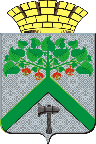 Финансовое управление АДМИНИСТРАЦИИВерхнесалдинскоГО городскоГО округАПРИКАЗОт  20.07.2022							                                           №  59г. Верхняя СалдаО перечне и кодах целевых статей расходов, относящихся к бюджету Верхнесалдинского городского округаНа основании пункта 4 статьи 21 Бюджетного кодекса Российской Федерации, пункта 8 Порядка применения бюджетной классификации Российской Федерации в части, относящейся к бюджету Верхнесалдинского городского округа, утвержденного постановлением администрации Верхнесалдинского городского округа от 22.12.2020 № 3186 «О Порядке применения бюджетной классификации Российской Федерации в части, относящейся к бюджету Верхнесалдинского городского округа» (в редакции от 06.12.2021  № 3129), в целях исполнения бюджета Верхнесалдинского городского округа на 2022 год и плановый период 2023-2024 годов, утвержденный решением Думы городского округа от 14.12.2021 № 392 «Об утверждении бюджета Верхнесалдинского городского округа на 2022 год и плановый период 2023-2024 годов»,ПРИКАЗЫВАЮ:1. В Перечень и коды целевых статей расходов бюджета Верхнесалдинского городского округа, утвержденные приказом Финансового управления администрации Верхнесалдинского городского округа от 15.12.2021 № 139 «О перечне и кодах  целевых статей расходов, относящихся к бюджету Верхнесалдинского городского округа» (в редакции от 15.02.2022 № 9/1, от 22.04.2022 № 23, № 29 от 11.05.2022, от 17.05.2022 № 31, от 06.06.2022 № 39, от 22.06.2022 № 46) внести следующие изменения: 1) добавить строки 49-3, 51-5, 138-4, 166-10, 166-11, 166-12 следующего содержания:2.  Разместить настоящий приказ на официальном сайте Верхнесалдинского городского округа: http://v-salda.ru.3. Контроль исполнения настоящего Приказа оставляю за собой.Начальник Финансового управления   администрацииВерхнесалдинского городского округа                                                              С.В. Полковенкова 49-3.04 006 43100Внедрение механизмов инициативного бюджетирования на территории Верхнесалдинского городского округа: инициативный проект «Детская спортивно-игровая площадка «Сказка» за счет средств областного бюджета51-504 009 43100Внедрение механизмов инициативного бюджетирования на территории Верхнесалдинского городского округа: инициативный проект «Многофункциональная спортивно-игровая площадка «Звездный» за счет средств областного бюджета138-4.10 335 43100Внедрение механизмов инициативного бюджетирования на территории Верхнесалдинского городского округа: инициативный проект «Плавание для всех» за счет средств областного бюджета166-10.11 217 43100Внедрение механизмов инициативного бюджетирования на территории Верхнесалдинского городского округа: инициативный проект «Мир танца» за счет средств областного бюджета166-11.11 218 43100Внедрение механизмов инициативного бюджетирования на территории Верхнесалдинского городского округа: инициативный проект «Патриот» за счет средств областного бюджета166-12.11 219 43100Внедрение механизмов инициативного бюджетирования на территории Верхнесалдинского городского округа: инициативный проект «Поющие голоса» за счет средств областного бюджета